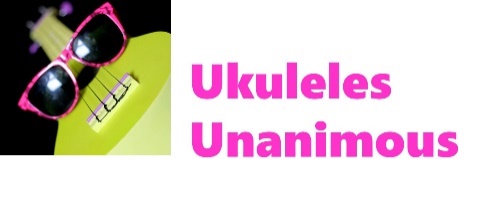 Ukulele Chord Chart for E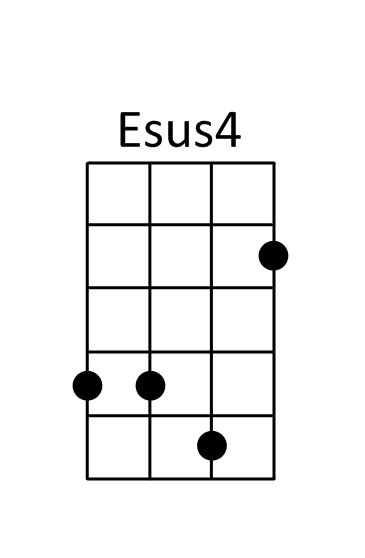 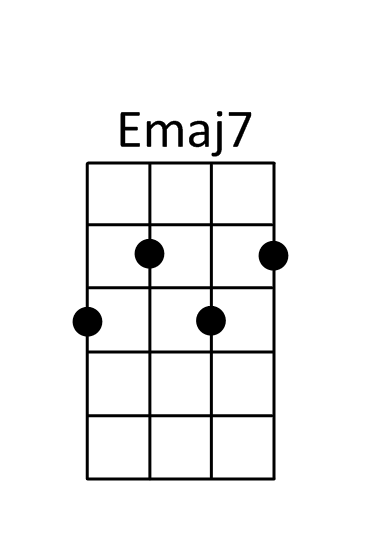 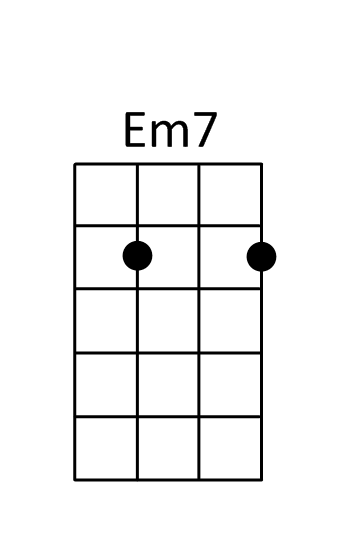 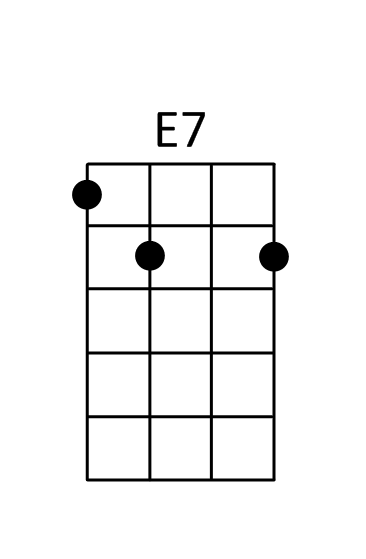 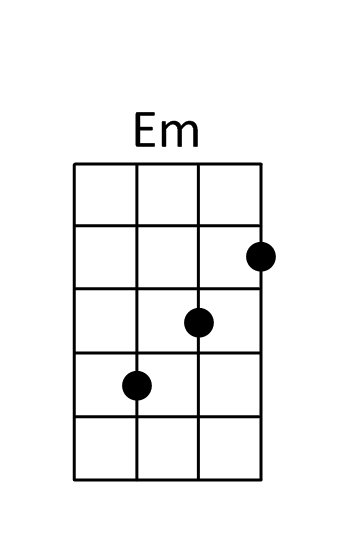 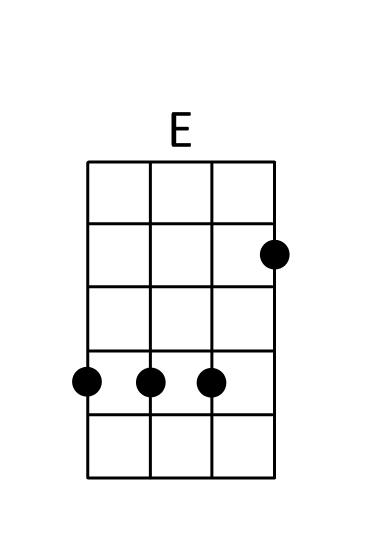 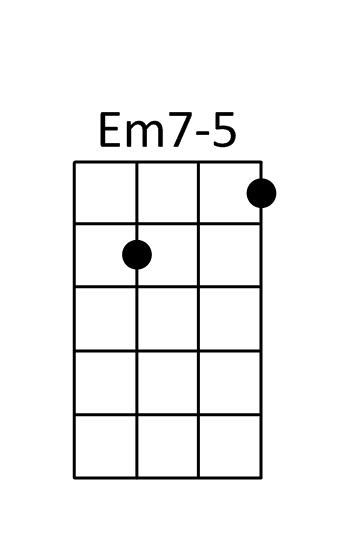 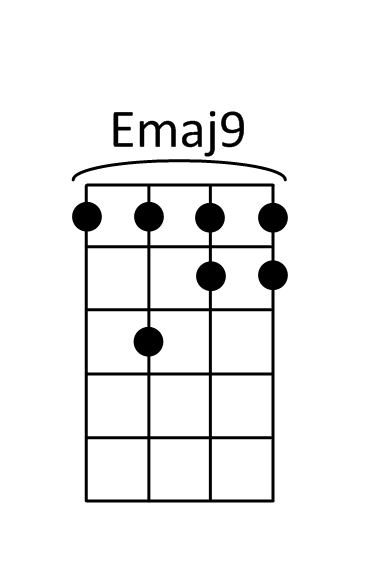 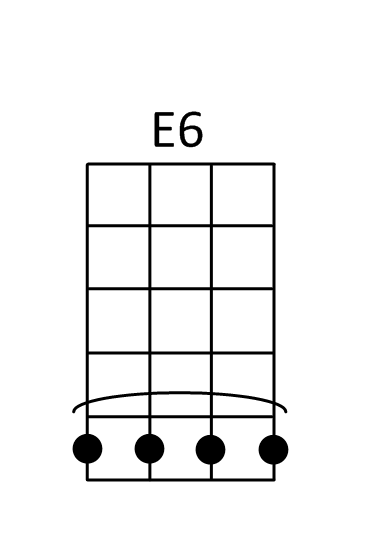 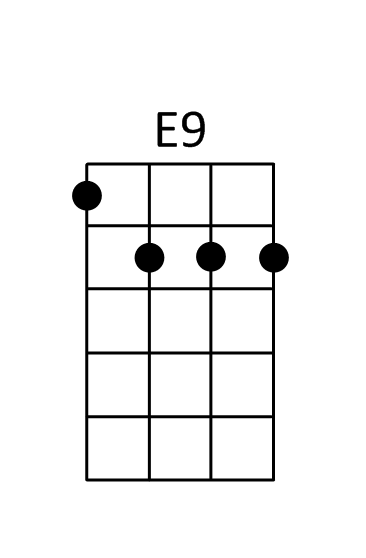 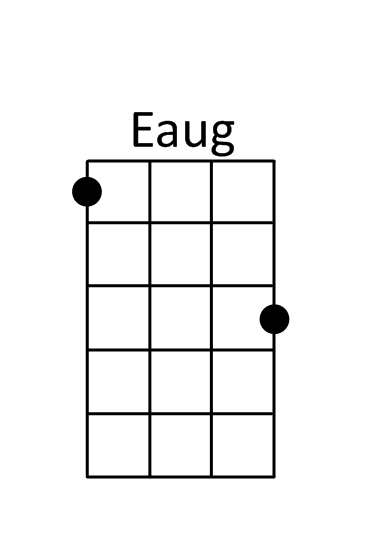 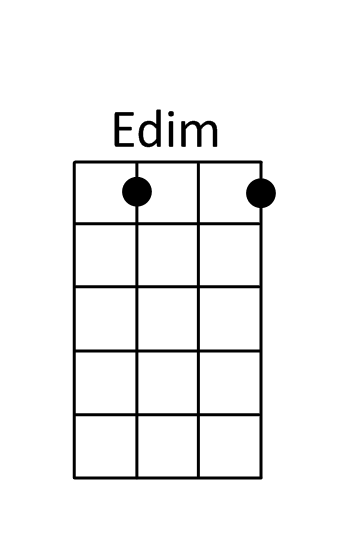 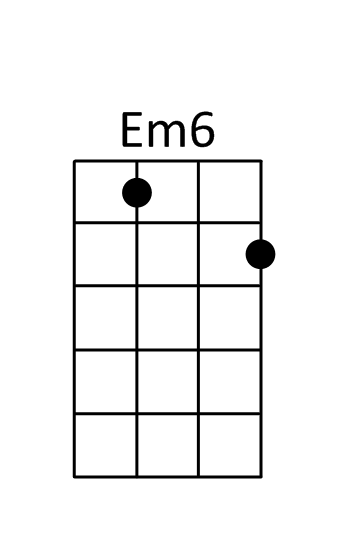 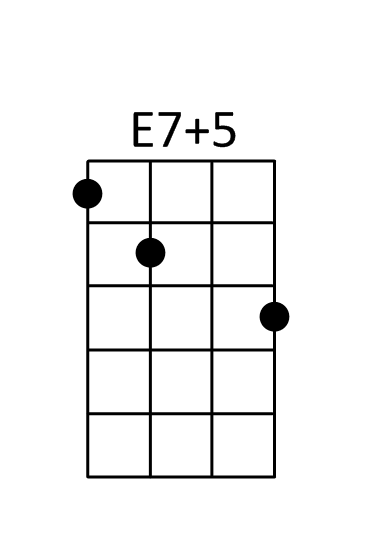 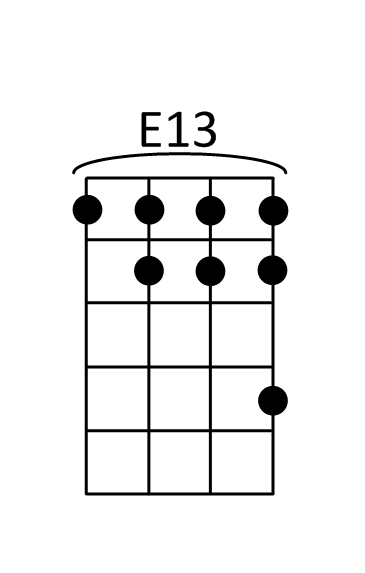 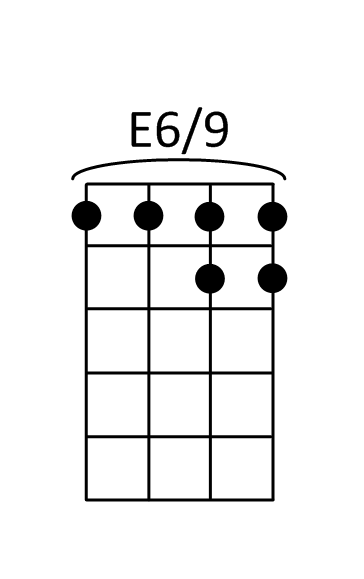 